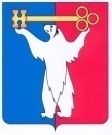 АДМИНИСТРАЦИЯ ГОРОДА НОРИЛЬСКАКРАСНОЯРСКОГО КРАЯРАСПОРЯЖЕНИЕ06.07.2012                                               г.Норильск   	            №  319-оргВ связи с проведением праздничных мероприятий, посвященных «Дню металлурга» - «Дню города Норильска», и в соответствии со ст. 30 Федерального закона от 08.11.2007 № 257-ФЗ «Об автомобильных дорогах и дорожной деятельности в РФ и о внесении изменений в отдельные законодательные акты РФ», ст. 6 Федерального закона от 10.12.1995 № 196-ФЗ «О безопасности дорожного движения», руководствуясь п. 5 ст. 43 Устава муниципального образования город Норильск,Временно прекратить движение транспортных средств по автомобильной дороге общего пользования в границах муниципального образования город Норильск: 1.1. На территории Центрального района города Норильска: Ленинский проспект с 14:00 часов 13 июля 2012 года до 00:00 часов 16 июля 2012 года;улицу Орджоникидзе на участке от улицы Красноярская до проезда Котульского 14 июля 2012 года с 10:00 до 14:00 часов;1.2. На территории района Талнах города Норильска:улицу Таймырская на участке от дома № 17 по улице Строителей (КДЦ им. Высоцкого) до пересечения с улицей Диксона 14 июля 2012 года с 10:00 часов до 13:00 часов;улицу Маслова на участке от дома №1 (МОУ СОШ № 20) до пересечения улиц Диксона и Спортивная 15 июля 2012 года с 10:00 часов до 13:00 часов;1.3. На территории района Кайеркан города Норильска :улицу Шахтерская 15 июля 2012 года с 12:00 часов до 22:00 часов;улицу Надеждинская на участке от дома № 1 до дома № 11 15 июля 2012 года с 12:00 часов до 16:00 часов.МКУ «Управление по содержанию и строительству автомобильных дорог города Норильска» (М.А.Собянин):Обеспечить расстановку дорожных знаков на указанных участках улично-дорожной сети на время организации пешеходной зоны. Изменить режим работы светофорных объектов на перекрёстках «улица 50 лет Октября – проспект Ленинский» и «проспект Ленинский – улица Орджоникидзе» на время организации пешеходной зоны.Организовать уборку мусора с тротуаров и проезжих частей улично-дорожной сети.Муниципальным и коммерческим предприятиям, осуществляющим регулярные пассажирские перевозки на период закрытия улиц и организации пешеходных зон осуществлять регулярные пассажирские перевозки:На территории Центрального района (за исключением периода с 10:00 часов до 14:00 часов 14 июля 2012 года на время закрытия улицы Орджоникидзе):по улицам Талнахская, Бегичева, Нансена и Комсомольская.На территории района Талнах:с 5-го микрорайона: от автовокзала по улицам Кравца, Пионерская и далее по установленному маршруту;с 4-го микрорайона: от остановки «Школа № 30» по улицам Кравца, Строителей, и далее по установленному маршруту.На территории района Кайеркан города Норильска:только до автовокзала (улица Победы, дом №1).Предложить Отделу внутренних дел МВД РФ по городу Норильску (В.Г.Маслов) обеспечить охрану общественного порядка и безопасность дорожного движения на время проведения праздничных мероприятий и принять участие в организации контроля за прекращением движения всех видов транспорта на автомобильных дорогах общего пользования муниципального образования город Норильск.Опубликовать настоящее распоряжение в газете «Заполярная правда» и разместить его на официальном сайте муниципального образования город Норильск.О прекращении движения транспортных средств по автомобильной дороге общего пользования в границах муниципального образования город НорильскО прекращении движения транспортных средств по автомобильной дороге общего пользования в границах муниципального образования город НорильскЗаместитель Главы Администрации города Норильска по городскому хозяйству	В.А.Калинин